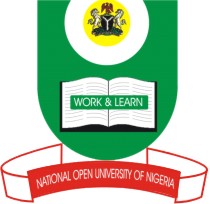 NATIONAL OPEN UNIVERSITY OF NIGERIA14/16 AHMADU BELLO WAY, VICTORIA ISLAND, LAGOSSCHOOL OF SCIENCE AND TECHNOLOGYJUNE/JULY EXAMINATIONCOURSE CODE: ESM426	COURSE TITLE: BIOGEOGRAPHY (2 units)TIME ALLOWED:2HRS 30MINSINSTRUCTION: Attempt any FOUR questionsIdentify the components of the ecosystem and discuss their main characteristics.(25marks)Explain the various stages and factors involved in ecological succession.(25marks) Fragility is dependent on two factors. Discuss(25marks)Discuss the major differences between forest and grassland ecosystems.(25marks)The paucity of life and low productivity in the deserts are due to several factors. Discuss.(25marks)In spite of the marked differences between hot and cold deserts, all biological deserts have certain ecological characteristics in common. Identify and explain those characteristics they share in common.(25mark)